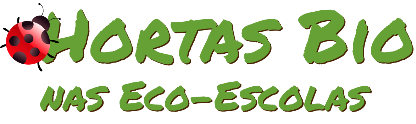 Horta Bio… em casaFicha de RegistoIdentificação da planta escolhidaIdentificação da planta escolhidaNome comum da espécie: FeijãoNome científico: Phaseolus vulgarisQuando colocaste a semente na terra?Atenção: as sementes sem água não germinam! A germinação inicia-se por uma intensa absorção de água.Quando colocaste a semente na terra?Atenção: as sementes sem água não germinam! A germinação inicia-se por uma intensa absorção de água.Data: 15 de maio de 2020Data: 15 de maio de 2020Quantos dias passaram até ao aparecimento da plântula?Regista este momento com uma fotografia!Não te esqueças: A planta “recém-nascida”, precisa de luz para realizar a fotossíntese, é desta forma que produz o seu próprio alimento.Quantos dias passaram até ao aparecimento da plântula?Regista este momento com uma fotografia!Não te esqueças: A planta “recém-nascida”, precisa de luz para realizar a fotossíntese, é desta forma que produz o seu próprio alimento.Resposta: Passaram 6 dias.Resposta: Passaram 6 dias.Registo semanal do desenvolvimento da planta:Gostaríamos que registasses, se possível, semanalmente, o desenvolvimento da tua planta. Se não se notarem modificações significativas, não necessitas de anotar.O que podes e deves registar?Quanto cresceu? Quantas folhas novas? Apareceram ramificações? Apareceu uma florescência, quando? A planta frutificou? A planta ficou com as folhas amareladas? Murchou? Tem parasitas? Atenção:Envia para o teu professor, com esta tabela, um conjunto de fotografias que exibam a evolução do crescimento da planta (4 a 8 fotografias).Registo semanal do desenvolvimento da planta:Gostaríamos que registasses, se possível, semanalmente, o desenvolvimento da tua planta. Se não se notarem modificações significativas, não necessitas de anotar.O que podes e deves registar?Quanto cresceu? Quantas folhas novas? Apareceram ramificações? Apareceu uma florescência, quando? A planta frutificou? A planta ficou com as folhas amareladas? Murchou? Tem parasitas? Atenção:Envia para o teu professor, com esta tabela, um conjunto de fotografias que exibam a evolução do crescimento da planta (4 a 8 fotografias).Semana 1: Alguns feijões começaram a germinar. Semana 1: Alguns feijões começaram a germinar. Semana 1 e 1 dia: Os feijões continuavam a germinar e um deles cresceu cerca de 4 centímetros.Semana 1 e 1 dia: Os feijões continuavam a germinar e um deles cresceu cerca de 4 centímetros.Semana 1 e 2 dias: Todos os feijões já estavam a germinar e 5 deles cresceram cerca de 3 centímetros, crescendo cerca de 3 folhas. Começaram a aparecer as primeiras ramificações.Semana 1 e 2 dias: Todos os feijões já estavam a germinar e 5 deles cresceram cerca de 3 centímetros, crescendo cerca de 3 folhas. Começaram a aparecer as primeiras ramificações.Semana 1 e 4 dias: Todos os feijões continuavam a germinar. 4 deles tinham crescido cerca de 16 centímetros  e já existiam cerca de 17 folhas.Semana 1 e 4 dias: Todos os feijões continuavam a germinar. 4 deles tinham crescido cerca de 16 centímetros  e já existiam cerca de 17 folhas.Por fim…Descreve-nos como foi feita a sementeira:- Coloquei no fundo de recipiente um pouco de algodão- Coloquei alguns feijões em cima do algodão- Cobri todos os feijões com mais algodão- Reguei com águaComo foi realizada a manutenção da tua planta?A planta esteve sempre ao pé de uma janela para poder apanhar sol e realizar a fotossíntese e todos os dias reguei-a com água.Que materiais utilizaste?- Recipiente- Algodão - Feijões- Água